Consent and Sexting resources feedback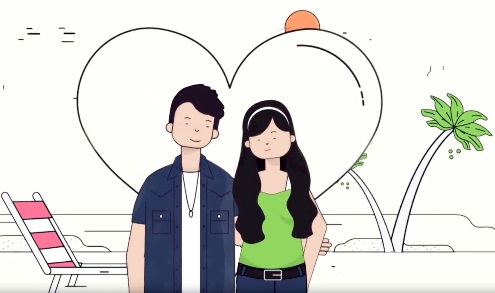 Which video did you use?		Consent            Sexting             Both What was the age range of the audience?  …………..      Number of people …….Type of organisation (eg: school, community service etc) ………………………………………………What was the level of understanding of the topic/s prior to showing the video/s?Little or no knowledge	Some knowledge	Good knowledge		Excellent knowledge After watching the video(s) would you say the audience’s knowledge of the topic/s is?Same				Better               	Much better			Not sureWere the messages conveyed clearly?			 		Yes    			No    ……………………………………………………………………………………………………………………………..…………………………………………………………………………………………………….Did the videos engage the young people?                			 Yes     		No...........................................................................................................................................................................................................................................................................Did the videos promote discussion about the topics    			Yes       		No............................................................................................................................................................................................................................................................................Do you have any additional comments?............................................................................................................................................................................................................................................................................Your feedback is appreciated. Please email this form to: mmcls@malleefamilycare.com.au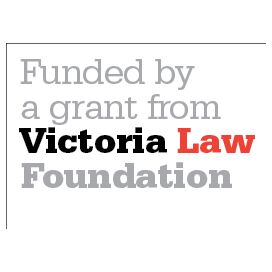 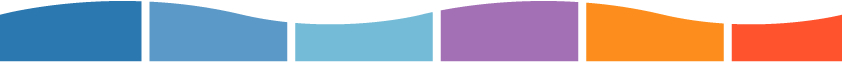 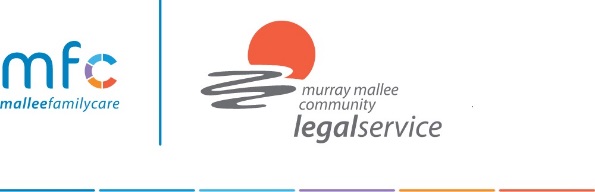 